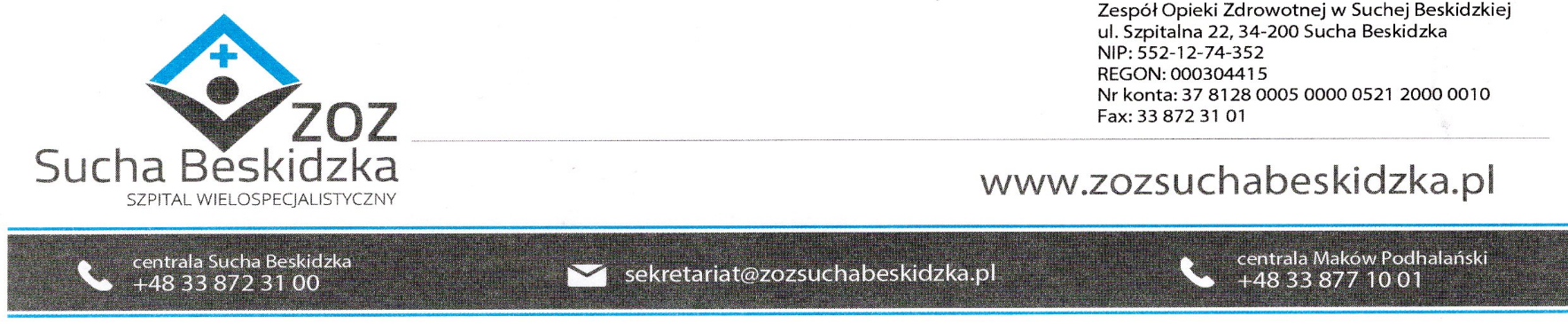 Znak: ZOZ.V.010/DZP/07/24                                                        Sucha Beskidzka dnia 20.03.2024r.       Dotyczy: Postępowania na dostawę sprzętu 1x użytku oraz materiałów medycznych: ZOZ.V.010/DZP/07/24. Dyrekcja Zespołu Opieki Zdrowotnej w Suchej Beskidzkiej odpowiada na poniższe pytania:Pakiet 1, poz. 3-4,7,10-13,20 Czy zamawiający wydzieli poz. 3-4,7,10-13,20 do osobnego pakietu, takie rozwiązanie pozwoli na złożenie konkurencyjnej oferty. Racjonalne wydatkowanie publicznych pieniędzy jest dla Zamawiającego priorytetem, a podział pakietu to umożliwia. Złożenie ofert przez różne firmy pozwoli Zamawiającemu na dokonanie wyboru oferty zgodnej z zapisami SIWZ oraz zasadami uczciwej konkurencji w myśl ustawy PZP, gdyż większa liczba oferentów stwarza większe możliwości wyboru. Odp. Zamawiający podtrzymuje zapisy SWZ.Pakiet 3, poz. 28,29, Czy zamawiający wydzieli poz. 28-29 do osobnego pakietu, takie rozwiązanie pozwoli na złożenie konkurencyjnej oferty. Racjonalne wydatkowanie publicznych pieniędzy jest dla Zamawiającego priorytetem, a podział pakietu to umożliwia. Złożenie ofert przez różne firmy pozwoli Zamawiającemu na dokonanie wyboru oferty zgodnej z zapisami SIWZ oraz zasadami uczciwej konkurencji w myśl ustawy PZP, gdyż większa liczba oferentów stwarza większe możliwości wyboru. Odp. Zamawiający podtrzymuje zapisy SWZ.Pakiet 3. Poz. 29 czy zamawiający dopuści strzykawkę bursztynową trzyczęściową, chroniącą przed światłem o zakresie długości fal 290-450 Nm? Odp. Zamawiający podtrzymuje zapisy SWZ.Pakiet 4, poz. 2-3, Czy zamawiający wydzieli poz. 2-3 do osobnego pakietu, takie rozwiązanie pozwoli na złożenie konkurencyjnej oferty. Racjonalne wydatkowanie publicznych pieniędzy jest dla Zamawiającego priorytetem, a podział pakietu to umożliwia. Złożenie ofert przez różne firmy pozwoli Zamawiającemu na dokonanie wyboru oferty zgodnej z zapisami SIWZ oraz zasadami uczciwej konkurencji w myśl ustawy PZP, gdyż większa liczba oferentów stwarza większe możliwości wyboru. Odp. Zamawiający podtrzymuje zapisy SWZ.Pakiet 7, poz. 1 Czy Zamawiający dopuści przyrząd do przetaczania płynów infuzyjnych bez dodatkowego zaczepu na zacisku rolkowym i miejsca na umieszczenie igły biorczej, natomiast kolec igły biorczej posiada osłonę z tworzywa sztucznego? Prosimy aby zamawiający dopuścił przyrządy bez nazwy występującej bezpośrednio na przyrządzie. Takie rozwiązanie nie ma wpływu na jakość produktu oraz jego cechy użytkowe. Natomiast pełną identyfikację zapewnia oznakowanie na opakowaniu indywidualnym, opakowanie posiada nazwę producenta, podstawowe dane techniczne przyrządu oraz poglądowa (obrazkowa) instrukcja użycia. Czy Zamawiający dopuści IS z komorą kroplową o standardowej elastyczności i twardości oraz klasycznej budowie, o wymiarach :całkowita długość 62 mm, długość części wykonanej z przeźroczystego PVC 55 mm (w tym część całkowicie przeźroczysta 42 mm)? Czy Zamawiający dopuści przyrządy z ostra igłą biorcza dwukanałową, trójpłaszczyznową – w kolorze białym, wykonana ze wzmocnionego ABS? Odp. Zamawiający podtrzymuje zapisy SWZ.Pakiet 7, poz. 2 Czy Zamawiający dopuści przyrząd do przetaczania krwi z zaczepem na zacisku rolkowym, bez miejsca na umieszczenie igły biorczej, natomiast kolec igły biorczej posiada osłonę z tworzywa sztucznego? Czy zamawiający dopuści przyrząd do przetaczania krwi i jej preparatów typu TS o dł. komory kroplowej 7,5 cm w części przeźroczystej, a całkowita długość komory ok. 8,5 cm ? Odp. Zamawiający podtrzymuje zapisy SWZ.Pakiet 7, poz. 4 Czy Zamawiający dopuści przyrząd do przetaczania płynów infuzyjnych bez dodatkowego zaczepu na zacisku rolkowym i miejsca na umieszczenie igły biorczej, natomiast kolec igły biorczej posiada osłonę z tworzywa sztucznego? Prosimy aby zamawiający dopuścił przyrządy bez nazwy występującej bezpośrednio na przyrządzie. Takie rozwiązanie nie ma wpływu na jakość produktu oraz jego cechy użytkowe. Natomiast pełną identyfikację zapewnia oznakowanie na opakowaniu indywidualnym, opakowanie posiada nazwę producenta, podstawowe dane techniczne przyrządu oraz poglądowa (obrazkowa) instrukcja użycia. Czy Zamawiający dopuści IS bursztynowy z komorą kroplową o standardowej elastyczności i twardości oraz klasycznej budowie, o wymiarach :całkowita długość 62 mm, długość części wykonanej z przeźroczystego PVC 55 mm (w tym część całkowicie przeźroczysta 42 mm)? Czy Zamawiający dopuści przyrządy z ostra igłą biorcza dwukanałową, trójpłaszczyznową – w kolorze białym, wykonana ze wzmocnionego ABS? Odp. Zamawiający podtrzymuje zapisy SWZ.Pakiet 7, poz. 1,2,4 Czy zamawiający wydzieli poz. 1,2,4 do osobnego pakietu, takie rozwiązanie pozwoli na złożenie konkurencyjnej oferty. Racjonalne wydatkowanie publicznych pieniędzy jest dla Zamawiającego priorytetem, a podział pakietu to umożliwia. Złożenie ofert przez różne firmy pozwoli Zamawiającemu na dokonanie wyboru oferty zgodnej z zapisami SIWZ oraz zasadami uczciwej konkurencji w myśl ustawy PZP, gdyż większa liczba oferentów stwarza większe możliwości wyboru. Pakiet 8, poz. 9-13,16, Czy zamawiający wydzieli poz. 9-13,16 do osobnego pakietu, takie rozwiązanie pozwoli na złożenie konkurencyjnej oferty. Racjonalne wydatkowanie publicznych pieniędzy jest dla Zamawiającego priorytetem, a podział pakietu to umożliwia. Złożenie ofert przez różne firmy pozwoli Zamawiającemu na dokonanie wyboru oferty zgodnej z zapisami SIWZ oraz zasadami uczciwej konkurencji w myśl ustawy PZP, gdyż większa liczba oferentów stwarza większe możliwości wyboru. Odp. Zamawiający podtrzymuje zapisy SWZ.Pakiet 8, poz. 9,11-12 Prosimy Zamawiającego o dopuszczenie wyceny za najmniejsze opakowanie handlowe 100 szt. z przeliczeniem ilości z zaokrągleniem w górę do pełnych opakowań. Odp. Zamawiający dopuszcza.Pakiet 8, poz. 13 Prosimy Zamawiającego o dopuszczenie wyceny za najmniejsze opakowanie handlowe 10 szt. z przeliczeniem ilości z zaokrągleniem w górę do pełnych opakowań. Odp. Zamawiający dopuszcza.Pakiet 45, po. 18 Prosimy Zamawiającego o dopuszczenie wyceny za najmniejsze opakowanie handlowe 100 szt. z przeliczeniem ilości z zaokrągleniem w górę do pełnych opakowań. Odp. Zamawiający dopuszcza.Czy zamawiający wydzieli poz. 18 do osobnego pakietu, takie rozwiązanie pozwoli na złożenie konkurencyjnej oferty. Racjonalne wydatkowanie publicznych pieniędzy jest dla Zamawiającego priorytetem, a podział pakietu to umożliwia. Złożenie ofert przez różne firmy pozwoli Zamawiającemu na dokonanie wyboru oferty zgodnej z zapisami SIWZ oraz zasadami uczciwej konkurencji w myśl ustawy PZP, gdyż większa liczba oferentów stwarza większe możliwości wyboru. Odp. Zamawiający podtrzymuje zapisy SWZ.Pakiet 52, poz. 4 Prosimy Zamawiającego o dopuszczenie wyceny za najmniejsze opakowanie handlowe 100 szt. z przeliczeniem ilości z zaokrągleniem w górę do pełnych opakowań. Odp. Zamawiający dopuszcza.Czy zamawiający wydzieli poz. 18 do osobnego pakietu, takie rozwiązanie pozwoli na złożenie konkurencyjnej oferty. Racjonalne wydatkowanie publicznych pieniędzy jest dla Zamawiającego priorytetem, a podział pakietu to umożliwia. Złożenie ofert przez różne firmy pozwoli Zamawiającemu na dokonanie wyboru oferty zgodnej z zapisami SIWZ oraz zasadami uczciwej konkurencji w myśl ustawy PZP, gdyż większa liczba oferentów stwarza większe możliwości wyboru. Odp. Zamawiający podtrzymuje zapisy SWZ.Czy zamawiający dopuści koreczki pakowane w opak. Indywidualne typu TYVEC, każda sztuka oddzielnie, niezłączone w blister, zbiorczo po 100 szt. w kartonikOdp. Zamawiający dopuszcza.